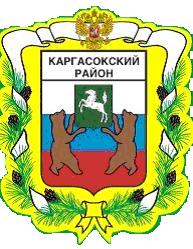 МУНИЦИПАЛЬНОЕ ОБРАЗОВАНИЕ «Каргасокский район»ТОМСКАЯ ОБЛАСТЬАДМИНИСТРАЦИЯ КАРГАСОКСКОГО РАЙОНАВ соответствии с ч.7.1 ст.8 Федерального закона от 25.12.2008 № 273-ФЗ «О противодействии коррупции»ПОСТАНОВЛЯЮ:1.Утвердить Положение о порядке осуществления проверки достоверности и полноты сведений о доходах, имуществе и обязательствах имущественного характера, представленных гражданами, претендующими на замещение должностей руководителей муниципальных учреждений муниципального образования «Каргасокский район», и лицами, замещающими указанные должности согласно приложению к настоящему постановлению.2.Настоящее  постановление  вступает в силу со дня его официального опубликования.3.Руководителям органов Администрации Каргасокского района, осуществляющим полномочия учредителя муниципальных учреждений, обеспечить  ознакомление с настоящим постановлением руководителей муниципальных учреждений.4.Опубликовать настоящее постановление в районной газете «Северная правда».5.Помощнику Главы Каргасокского района (Гомозова А.Б.) разместить настоящее постановление на официальном сайте Администрации Каргасокского района в сети Интернет. 6.Органам местного самоуправления МО «Каргасокский район», осуществляющим полномочия учредителей муниципальных учреждений, разместить настоящее постановление на своих официальных сайтах.УТВЕРЖДЕНОпостановлением АдминистрацииКаргасокского районаот 26.03.2013 № 86Положение о порядке осуществления проверки достоверности и полноты  сведений о доходах, об имуществе и обязательствах имущественного характера, представленных гражданами, претендующими на замещение должностей руководителей муниципальных учреждений муниципального образования «Каргасокский район», и лицами, замещающими указанные должности.1.Настоящим Положением устанавливается порядок осуществления проверки достоверности и полноты предоставленных в соответствии с Федеральным законом от 02.03.2007 № 25-ФЗ «О муниципальной службе в Российской Федерации» и Федеральным законом от 25.12.2008 года № 273-ФЗ «О противодействии коррупции» сведений о доходах, имуществе и обязательствах имущественного характера (далее – сведения об имуществе):граждан, претендующих на замещение должностей руководителей муниципальных учреждений муниципального образования «Каргасокский район»;руководителей муниципальных учреждений муниципального образования «Каргасокский район»;членов семей указанных лиц (супруги (супруга) и несовершеннолетних детей).2.Проверка осуществляется по решению руководителя органа местного самоуправления, осуществляющего полномочия и функции учредителя (далее - учредитель).3.Проверку осуществляют работники подразделений кадровых служб учредителя (далее – лица, проводящие проверку).4.Основанием для осуществления проверки является достаточная информация, представленная в письменном виде в установленном порядке:1) правоохранительными органами, иными государственными органами, органами местного самоуправления и их должностными лицами;2) работниками подразделений кадровых служб учредителя;3) постоянно действующими руководящими органами политических партий и зарегистрированных в соответствии с законодательством Российской Федерации иных общероссийских общественных объединений, не являющихся политическими партиями;4) Общественной палатой Российской Федерации;5) общероссийскими средствами массовой информации.5. Информация анонимного характера не может служить основанием для проверки.6. Проверка осуществляется в срок, не превышающий 60 дней со дня принятия решения о ее проведении. Срок проверки может быть продлен до 90 дней учредителем муниципального учреждения или лицом, которому такие полномочия предоставлены учредителем.7.При осуществлении проверки лица, проводящие проверку, вправе:1) проводить беседу с гражданином, претендующим на замещение должности руководителя муниципального учреждения, а также с лицом, замещающим должность руководителя муниципального учреждения;2) изучать представленные гражданином, претендующим на замещение должности руководителя муниципального учреждения, а также лицом, замещающим должность руководителя муниципального учреждения, сведения о доходах, об имуществе и обязательствах имущественного характера и дополнительные материалы;3) получать от гражданина, претендующего на замещение должности руководителя муниципального учреждения, а также от лица, замещающего должность руководителя муниципального учреждения, пояснения по представленным им сведениям о доходах, об имуществе и обязательствах имущественного характера и материалам;4) направлять в установленном порядке запросы в органы прокуратуры Российской Федерации, территориальные органы федеральных органов исполнительной власти, органы государственной власти Томской области и иных субъектов Российской Федерации, органы местного самоуправления, организации;5) наводить справки у физических лиц и получать от них информацию с их согласия;6) осуществлять анализ сведений, представленных гражданином, претендующим на замещение должности руководителя муниципального учреждения, а также лицом, замещающим должность руководителя муниципального учреждения в соответствии с законодательством Российской Федерации о противодействии коррупции.8.Лицо, проводящее проверку, обеспечивает:1) уведомление в письменной форме гражданина, претендующего на замещение должности руководителя муниципального учреждения, а также лица, замещающего должность руководителя муниципального учреждения, о начале в отношении его проверки - в течение 2 рабочих дней со дня принятия решения о начале проверки;2) информирование гражданина, претендующего на замещение должности руководителя муниципального учреждения, а также лица, замещающего должность руководителя муниципального учреждения, в случае его обращения о том, какие представляемые им сведения, указанные в пункте 1 настоящих Правил, подлежат проверке, - в течение 7 рабочих дней со дня обращения, а при наличии уважительной причины - в срок, согласованный с указанным лицом.9.По окончании проверки лицо, проводящее проверку, обязано ознакомить гражданина, претендующего на замещение должности руководителя муниципального учреждения, а также лицо, замещающее должность руководителя муниципального учреждения, с результатами проверки.10.Гражданин, претендующий на замещение должности руководителя муниципального учреждения, а также лицо, замещающее должность руководителя муниципального учреждения, вправе:а) давать пояснения в письменной форме в ходе проверки, а также по результатам проверки;б) представлять дополнительные материалы и давать по ним пояснения в письменной форме.11.Пояснения, указанные в пункте 10 настоящего Положения, приобщаются к материалам проверки.12.Проверка оканчивается представлением лицом, проводящим проверку, письменного доклада, включающего: 1) информацию, послужившую основанием для назначения проверки;2) информацию о распоряжении, которым назначена проверка;3) сведения о действиях из указанных в пункте 7 настоящего Положения, предпринятых при проведении проверки, и их результатах;4) общий вывод об обоснованности информации, послужившей основанием для назначения проверки.13.В  докладе должно содержаться одно из следующих предложений:1) о возможности назначения гражданина на должность руководителя муниципального учреждения (в случае, если по результатам проверки установлено, что сведения, представленные гражданином, претендующим на замещение должности руководителя муниципального учреждения, являются полными и достоверными);2) об отказе гражданину в назначении на должность руководителя муниципального учреждения (в случае, если по результатам проверки установлено, что сведения, представленные гражданином, претендующим на замещение должности руководителя муниципального учреждения, являются не полными и (или) не достоверными);3) об отсутствии оснований для применения руководителю муниципального учреждения мер дисциплинарной ответственности (в случае, если по результатам проверки установлено, что сведения, представленные лицом, замещающим должность руководителя муниципального учреждения, являются полными и достоверными);4) о применении к руководителю муниципального учреждения мер дисциплинарной ответственности (в случае, если по результатам проверки установлено, что сведения, представленные лицом, замещающим должность руководителя муниципального учреждения, являются не полными и (или) не достоверными).14.По результатам проверки руководитель органа местного самоуправления, осуществляющего полномочия и функции учредителя муниципального учреждения, принимает одно из следующих решений:1) о назначении гражданина, претендующего на замещение должности руководителя муниципального учреждения, на должность руководителя муниципального учреждения в установленном порядке;2) об отказе гражданину, претендующему на замещение должности руководителя муниципального учреждения, в назначении на должность руководителя муниципального учреждения;3) о применении к лицу, замещающему должность руководителя муниципального учреждения, мер дисциплинарной ответственности.15.При установлении в ходе проверки обстоятельств, свидетельствующих о наличии признаков преступления или административного правонарушения, материалы об этом представляются в соответствующие государственные органы.16.Подлинники справок о доходах, об имуществе и обязательствах имущественного характера, а также материалы проверки, поступившие к учредителю муниципального учреждения или лицу, которому такие полномочия предоставлены учредителем, хранятся ими в соответствии с законодательством Российской Федерации об архивном деле.ПОСТАНОВЛЕНИЕ(С изм.от 02.03.2015 № 47)ПОСТАНОВЛЕНИЕ(С изм.от 02.03.2015 № 47)ПОСТАНОВЛЕНИЕ(С изм.от 02.03.2015 № 47)26.03.2013№ 86с. Каргасокс. КаргасокОб утверждении Положения о порядке осуществления проверки достоверности и полноты сведений о доходах, имуществе и обязательствах имущественного характера, представленных гражданами, претендующими на замещение должностей руководителей муниципальных учреждений муниципального образования «Каргасокский район», и лицами, замещающими указанные должностиИ.О. Главы Каргасокского районаИ.О. Главы Каргасокского районаН.И. БухаринСвириденко В.А.2 16 61